Columbia Basin CWMA December Webinar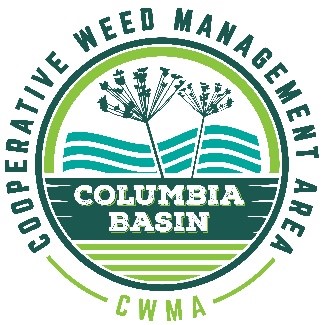 December 15, 2021
12 noon Pacific Time – 3 pm Pacific TimeAgenda12:00 pm Welcome from Columbia Basin CWMA Co-ChairsJenn Andreas, Washington State University, ExtensionCraig McLane, MT Fish, Wildlife & Parks12:10 amUpdates from the Columbia Basin states and provinces, including management plan progress since completion.Jeremey Varley, Idaho Dept. of AgricultureCraig McLane, Montana Fish, Wildlife & ParksTBD, Washington Dept. Of AgricultureTim Butler, Oregon Dept. of AgricultureBecky Brown, BC Ministry of Forests, Lands and Natural Resources 1:10 pmFlathead Lake Control ProjectVirgil Dupuis, Salish Kootenai College1:20 pm BREAK1:30 pm Water Resource Development Act legislation and flowering rush project implementation updateStephen Phillips, Pacific States Marine Fisheries CommissionDamian Walters, US Army Corps of Engineers1:45 pmCABI Biocontrol development for flowering rush: progress and next stepsJenn Andreas, Washington State University Extension2:10 pmCurrent Control Options / Methods for Established Flowering Rush in IdahoJeremey Varley, Idaho Dept. Of Agriculture2:30 pmTBD2:50 pmSubmission of monitoring data callGreg Haubrich and Brant Carman, WA Dept of Agriculture3:00 pm Adjourn